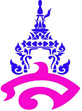 Course Outline for English 6 (ENG 33102) Level : Mathayomsuksa 6 (Grade 12)Term : 2   Academic Year: 2020         Teacher :  Mrs. Pornsirin HaruansongUnitTopicsFunctionsPoints4Travel1. Comparison2. Adjectives and Adverbs3. too / enough4. Expressing beliefs and doubts1055Heritage1. Passive Voice2. Relative Clause3. Verb + preposition4. Compound noun5. Expressing and supporting opinions105Midterm Exam206Our world1. Direct-Indirect Speech     (Reported speech/command/request)2. Wh.-Question : subject questions and     Object questions3. Giving instructions105-Revision and Preparation Unit 4-6Pre–o-net15Final Exam20                                                                                Total                                                                                Total                                                                                Total100 